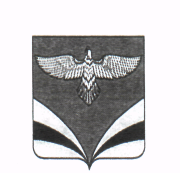            АДМИНИСТРАЦИЯ      сельского поселения Песочное  муниципального района Безенчукский                Самарской области    с.Песочное, ул.Центральная, 48          тел./факс. 8(84676) 32173          ПОСТАНОВЛЕНИЕ            17 апреля  2019   № 29Об утверждении положения о порядке привлеченияи расходования средств безвозмездных поступлений,в том числе добровольных пожертвований физическихи юридических лиц в бюджет  поселения Песочное муниципального района Безенчукский               Самарской областиВ соответствии со статьями 124, 582 Гражданского кодекса Российской Федерации, статьей 41 Бюджетного кодекса Российской Федерации, Федеральным законом от 06.10.2003 г № 131-ФЗ «Об общих принципах организации местного самоуправления в Российской Федерации», Федеральным законом от 11.08.1995 №135-ФЗ «О благотворительной деятельности и добровольчестве (волонтерстве)», Уставом сельского поселения Песочное муниципального района Безенчукский Самарской области, в целях создания условий для привлечения и расходования средств добровольных пожертвований физических и юридических лиц на территории сельского поселения Песочное муниципального района Безенчукский Самарской областиПОСТАНОВЛЯЮ:1. Утвердить Положение о порядке привлечения и расходования средств безвозмездных поступлений, в том числе добровольных пожертвований, физических и юридических лиц в бюджет сельского поселения Песочное муниципального района Безенчукский Самарской области, согласно Приложению.2. Опубликовать настоящее постановление в газете «Вестник сельского поселения Песочное», разместить на официальном сайте сельского поселения Песочное в сети Интернет. 3. Настоящее постановление вступает в силу со дня его подписания.4. Контроль за исполнением настоящего постановления оставляю за собой.        Глава сельского поселения Песочное                                                         В.Г. ГуреевИсп. Н.А.Горячева32 173Приложениек Постановлению Администрации сельского поселения  муниципального района Безенчукский Самарской областиот 17.04.2019 г. № 29ПОЛОЖЕНИЕО ПОРЯДКЕ ПРИВЛЕЧЕНИЯ И РАСХОДОВАНИЯ СРЕДСТВ БЕЗВОЗМЕЗДНЫХ ПОСТУПЛЕНИЙ, В ТОМ ЧИСЛЕ ДОБРОВОЛЬНЫХ ПОЖЕРТВОВАНИЙ ФИЗИЧЕСКИХ И ЮРИДИЧЕСКИХ ЛИЦ В БЮДЖЕТ СЕЛЬСКОГО ПОСЕЛЕНИЯ ПЕСОЧНОЕ МУНИЦИПАЛЬНОГО РАЙОНА БЕЗЕНЧУКСКИЙ САМАРСКОЙ ОБЛАСТИ(далее - Положение)1. Общие положения1.1. Настоящее Положение регулирует порядок привлечения и расходования средств безвозмездных поступлений, в том числе добровольных пожертвований физических и юридических лиц независимо от их организационно-правовой формы на территории сельского поселения Песочное муниципального района Безенчукский Самарской области.1.2. Под безвозмездными поступлениями, в том числе добровольными пожертвованиями физических и юридических лиц в настоящем Положении признаются добровольные и безвозмездные пожертвования, имущественные взносы и (или) перечисления денежных средств физическими лицами и (или) юридическими лицами в общеполезных целях муниципальному образованию - сельское поселение Песочное муниципального района Безенчукский Самарской области (далее – сельское поселение Песочное муниципального района Безенчукский Самарской области), от имени которого Администрация сельского поселения Песочное муниципального района Безенчукский Самарской области осуществляет полномочия по владению, пользованию и распоряжению добровольным пожертвованием, не влекущие получение данными физическими и (или) юридическими лицами материальной выгоды, оказание им услуг либо возникновение у кого-либо обязанностей по отношению к ним.1.3. Одаряемый – сельское поселение Песочное муниципального района Безенчукский Самарской области.1.4. Жертвователь - физическое или юридическое лицо независимо от организационно-правовой формы, в том числе политические партии, некоммерческие организации, осуществляющие добровольные пожертвования по собственной инициативе на добровольной основе, а также не влекущие получение данными физическими и (или) юридическими лицами материальной выгоды, оказания им услуг либо возникновения у кого-либо обязанностей по отношению к ним (далее - добровольные пожертвования). Размер (объем) добровольных пожертвований не ограничен.1.5. Принятие решения о добровольном пожертвовании не требует чьего-либо разрешения или согласия, а также принятия муниципального правового акта.1.6. Добровольные пожертвования от физических и юридических лиц зачисляются в бюджет сельского поселения Песочное муниципального района Безенчукский Самарской области и учитываются по коду соответствующей бюджетной классификации.2. Формы добровольных пожертвований2.1. Добровольные пожертвования физических и (или) юридических лиц осуществляются в следующих формах:1) бескорыстной (безвозмездной) передачи в собственность имущества, в том числе денежных средств и (или) объектов интеллектуальной собственности;2) бескорыстного (безвозмездного) наделения правами владения, пользования и распоряжения любыми объектами права собственности.2.2. При работе с жертвователями устанавливаются следующие принципы:1) добровольность;2) законность;3) конфиденциальность при получении добровольных пожертвований;4) гласность при использовании добровольно пожертвованного имущества (денежных средств).3. Порядок формирования добровольных пожертвований3.1. Администрация сельского поселения Песочное муниципального района Безенчукский Самарской области вправе доводить до сведения юридических и физических лиц информацию о необходимых и планируемых мероприятиях, финансирование которых может осуществляться в том числе за счет добровольных пожертвований, в форме информации о возможных целях добровольных пожертвований.3.2. Физические и юридические лица вправе самостоятельно обращаться в Администрацию сельского поселения Песочное муниципального района Безенчукский Самарской области с предложениями о передаче добровольных пожертвований и о направлении добровольных пожертвований с указанием конкретной цели или комплекса мероприятий, либо без указания конкретной цели.3.3. Безвозмездные поступления, в том числе добровольные пожертвования поступают в бюджет  поселения Песочное муниципального района Безенчукский Самарской области на основании договора о добровольном пожертвовании. Между жертвователем и одаряемым в зависимости от формы добровольного пожертвования заключается договор добровольного пожертвования денежных средств или договор добровольного пожертвования имущества (имущественных прав) согласно приложению №1 или приложению №2 к настоящему Положению соответственно.3.4. От имени сельского поселения Песочное муниципального района Безенчукский	 Самарской области стороной договора добровольного пожертвования (одаряемым) выступает Администрация сельского поселения Песочное муниципального района Безенчукский Самарской области.3.5. Добровольное пожертвование имущества (имущественных прав) оформляется актом приема-передачи, который является неотъемлемой частью договора пожертвования имущества (имущественных прав), и в случаях, установленных действующим законодательством, подлежит государственной регистрации.Принимаемое от жертвователя имущество переходит в собственность сельского поселения Песочное муниципального района Безенчукский Самарской области и учитывается в реестре имущества, находящегося в муниципальной собственности сельского поселения Песочное муниципального района Безенчукский Самарской области. Стоимость передаваемого имущества (имущественных прав) определяется жертвователем путем независимой оценки.3.6. Добровольные пожертвования в виде денежных средств перечисляются в бюджет сельского поселения Песочное муниципального района Безенчукский Самарской области исключительно в безналичной форме и являются доходами бюджета сельского поселения Песочное муниципального района Безенчукский Самарской области. При передаче добровольных пожертвований в платежном документе указывается номер и дата договора.3.7. В бюджете сельского поселения Песочное муниципального района Безенчукский Самарской области добровольные пожертвования, поступившие в виде денежных средств, учитываются в соответствии с Бюджетным кодексом Российской Федерации.3.8. Перечисление жертвователем добровольных пожертвований в виде денежных средств может осуществляться только в безналичной форме расчетов.4. Порядок использования добровольных пожертвованийи контроля за их использованием4.1. Добровольные пожертвования имеющие целевое назначение в соответствии  с договором о добровольном пожертвовании денежных средств расходуются строго в соответствии с целевым назначением, указанным жертвователем, на основе подтверждающих документов, не противоречащих расходным обязательствам, утвержденным решением Собрания представителей сельского поселения Песочное муниципального района Безенчукский Самарской области "О бюджете сельского поселения Песочное муниципального района Безенчукский Самарской области на текущий финансовый год и плановый период".4.2. Добровольные пожертвования, не имеющие целевого назначения в соответствии с договором о добровольном пожертвовании денежных средств, расходуются в соответствии с решением Собрания представителей сельского поселения Песочное муниципального района Безенчукский Самарской области "О бюджете сельского поселения Песочное муниципального района Безенчукский Самарской области на текущий финансовый год и плановый период".4.3. Добровольные пожертвования в форме имущества используются строго в соответствии с целевым назначением, указанным жертвователем, не противоречащим гражданскому законодательству и целевому назначению имущества.4.4. В случае, если цель добровольных пожертвований в форме имущества не определена, указанное имущество используется в соответствии с гражданским законодательством и целевым назначением имущества.4.5. По факту зачисления денежных средств добровольных пожертвований на счет бюджета сельского поселения Песочное муниципального района Безенчукский Самарской области, открытого в органах федерального казначейства, вносятся соответствующие изменения в бюджет сельского поселения Песочное муниципального района Безенчукский Самарской области на соответствующий финансовый год и плановый период.4.6. Добровольные пожертвования в форме денежных средств расходуются в соответствии со сводной бюджетной росписью бюджета сельского поселения Песочное муниципального района Безенчукский Самарской области на соответствующий финансовый год и плановый период с учетом их фактического поступления в бюджет сельского поселения Песочное муниципального района Безенчукский Самарской области.4.5. Расходование добровольных пожертвований осуществляется в соответствии со статьей 219 Бюджетного кодекса Российской Федерации путем подтверждения денежных обязательств, принятых получателями средств бюджета сельского поселения Песочное муниципального района Безенчукский Самарской области и подлежащих исполнению за счет добровольных пожертвований, в строгом соответствии с целевым назначением, указанным в договоре о добровольном пожертвовании.4.6. Средства, не использованные в текущем финансовом году, подлежат использованию в следующем финансовом году на те же цели.4.7. Не допускается использование добровольных пожертвований:1) на цели, не соответствующие уставной деятельности органов местного самоуправления сельского поселения Песочное муниципального района Безенчукский Самарской области;2) на цели, не соответствующие расходным обязательствам сельского поселения Песочное муниципального района Безенчукский Самарской области в соответствии с решением Собрания представителей сельского поселения Песочное муниципального района Безенчукский Самарской области "О бюджете сельского поселения Песочное муниципального района Безенчукский Самарской области на текущий финансовый год и плановый период";3) на цели, противоречащие целевому назначению имущества;4) не допускается направление добровольных пожертвований на увеличение фонда заработной платы муниципальных служащих, а также работников муниципальных предприятий и учреждений, оказание им материальной помощи.4.8. Контроль за целевым и эффективным использованием добровольных пожертвований на всех стадиях реализации проектов и мероприятий, осуществляемых с использованием добровольных пожертвований, осуществляется в порядке, установленном договором о добровольном пожертвовании.5. Учет и отчетность5.1. Учет операций по поступлениям добровольных пожертвований осуществляется Администрацией сельского поселения Песочное муниципального района Безенчукский Самарской области в порядке, установленном для учета операций по исполнению расходов бюджета сельского поселения Песочное муниципального района Безенчукский Самарской области.5.2. Отчет о расходовании добровольных пожертвований включается в состав отчета об исполнении бюджета сельского поселения Песочное муниципального района Безенчукский Самарской области за соответствующие периоды текущего финансового года согласно соответствующим кодам бюджетной классификации Российской Федерации.5.3. Собрание представителей сельского поселения Песочное муниципального района Безенчукский Самарской области утверждает отчет об использовании средств добровольных пожертвований в рамках утверждения отчета об исполнении бюджета сельского поселения Песочное муниципального района Безенчукский Самарской области за прошедший финансовый год.5.4. Администрация сельского поселения Песочное муниципального района Безенчукский Самарской области обязана по требованию жертвователя предоставить ему отчет об использовании добровольных пожертвований и обеспечить доступность для ознакомления с информацией об использовании добровольных пожертвований.6. Ответственность за нецелевое расходование безвозмездныхпоступлений6.1. Ответственность за нецелевое расходование добровольных пожертвований несет Администрация сельского поселения Песочное муниципального района Безенчукский Самарской области согласно законодательству Российской Федерации.7. Заключительные положения7.1. Правоотношения, связанные с добровольными пожертвованиями, не урегулированные настоящим Положением, регулируются действующим законодательством Российской Федерации.Приложение №1к Положению о порядке привлеченияи расходования средств безвозмездных поступлений,в том числе добровольных пожертвований физическихи юридических лиц в бюджет сельского поселения Песочноемуниципального района Безенчукский Самарской областиДОГОВОРдобровольного пожертвования денежных средств № _______   с. Песочное                                                                               "__" __________ 20__ г.    __________________________________________________________________,(наименование юридического (физического) лица)в лице __________________________________________________________________, (должность, Ф.И.О.)действующего на основании _____________________, именуемый в дальнейшем "Жертвователь", с одной стороны и Администрация    сельского поселения Песочное муниципального района Безенчукский Самарской области    в    лице ________________________________________________________________________,(должность Ф.И.О.)действующего на основании_____________________________________, именуемая в дальнейшем «Одаряемый», с другой стороны, далее вместе и по отдельности именуемые соответственно «Стороны» или «Сторона», заключили настоящий договор (далее - "Договор") о нижеследующем.1. Предмет договора    1.1.  Жертвователь обязуется безвозмездно передать Одаряемому денежные средства в размере __________ (_______________________________) рублей, НДС не облагается (далее по тексту - "Денежная сумма").    1.2.  Жертвователь передает Денежную сумму, указанную в пункте 1.1 Договора, для использования Одаряемым в целях ______________________________________________________________________________________________________________.    1.3.  Денежная сумма считается переданной Жертвователем Одаряемому с момента ее списания с банковского счета Жертвователя.    1.4.  Жертвователь обязуется перечислить Одаряемому Денежную сумму единовременно и в полном объеме на банковский счет Одаряемого в течение 30 (тридцати) банковских дней с даты подписания Договора.2. Права и обязанности сторон2.1. Одаряемый вправе:- в любое время до передачи Жертвователем Денежной суммы отказаться от ее принятия. В этом случае Договор считается расторгнутым. Отказ Одаряемого должен быть совершен только в письменной форме;- использовать Денежную сумму либо ее часть на компенсацию ранее произведенных в текущем финансовом году собственных расходов на цели, указанные в пункте 1.2. Договора;- обратиться к Жертвователю с письмом по изменению целей использования денежных средств, определенных в пункте 1.2 Договора, в случае:а) экономии денежных средств по результатам проведения торгов (аукционов);б) острой необходимости замены проекта(ов) на более актуальный в данный период времени.При согласии на заявленные изменения Жертвователь направляет Одаряемому письмо о согласовании.2.2. Одаряемый обязан:- принять Денежную сумму от Жертвователя и использовать ее на цели, определенные пунктом 1.2. Договора;- вести обособленный бухгалтерский учет всех операций, связанных с получением Денежной суммы и ее использованием;- предоставлять по требованию Жертвователя отчет о целевом использовании Денежной суммы с приложением к нему документов, включающих копии договорных, платежных и иных финансовых документов, актов приема-передачи работ (услуг) и подтверждающих использование Денежной суммы на цели, указанные в пункте 1.2. настоящего Договора;- хранить оригиналы финансовых документов, относящихся к Договору, не менее 5 (пяти) лет с момента его окончания.2.3. Жертвователь вправе:- запрашивать отчет о целевом использовании Денежной суммы;- контролировать использование переданной Денежной суммы по целевому назначению;- требовать отмены добровольного пожертвования в случае использования Денежной суммы не в соответствии целями, указанными в пункте 1.2. Договора, или изменения Одаряемым этих целей в силу изменившихся обстоятельств без согласия Жертвователя.2.4. Жертвователь обязан:- перечислить Денежную сумму, указанную в пункте 1.1. Договора, единовременно и в полном объеме безналичным платежом на расчетный счет Одаряемого;- согласовать в письменной форме с Одаряемым целевое назначение Денежной суммы.3. Ответственность сторон и порядок разрешения споров3.1. В случае неисполнения или ненадлежащего исполнения Сторонами принятых на себя по Договору обязательств Стороны несут ответственность в соответствии с действующим законодательством РФ.3.2. Все споры и разногласия, которые могут возникнуть между Сторонами по вопросам, связанным с исполнением Договора, будут разрешаться Сторонами путем переговоров.3.3. В случае не достижения Сторонами договоренности все споры подлежат рассмотрению в судебном порядке по месту нахождения Одаряемого в соответствии с действующим законодательством РФ.4. Антикоррупционные условия4.1. При исполнении своих обязательств по настоящему Договору Стороны, их аффилированные лица, работники или посредники не выплачивают, не предлагают выплатить и не разрешают выплату каких-либо денежных средств или ценностей прямо, или косвенно любым лицам для оказания влияния на действия или решения этих лиц с целью получить какие-либо неправомерные преимущества или на иные неправомерные цели.4.2. При исполнении своих обязательств по настоящему Договору Стороны, их аффилированные лица, работники или посредники не осуществляют действия, квалифицируемые применимым для целей настоящего Договора законодательством как дача/получение взятки, коммерческий подкуп, а также действия, нарушающие требования применимого законодательства и международных актов о противодействии легализации (отмыванию) доходов, полученных преступным путем.4.3. Каждая из Сторон настоящего Договора отказывается от стимулирования каким-либо образом работников другой Стороны, в том числе путем предоставления денежных сумм, подарков, безвозмездного выполнения в их адрес работ (услуг) и другими, не поименованными в настоящем пункте, способами, ставящего работника в определенную зависимость и направленного на обеспечение выполнения этим работником каких-либо действий в пользу стимулирующей его Стороны.Под действиями работника, осуществляемыми в пользу стимулирующей его Стороны, понимаются:- предоставление неоправданных преимуществ по сравнению с другими контрагентами;- предоставление каких-либо гарантий;- ускорение существующих процедур;- иные действия, выполняемые работником в рамках своих должностных обязанностей, но идущие вразрез с принципами прозрачности и открытости взаимоотношений между Сторонами.4.4. В случае возникновения у Стороны подозрений, что произошло или может произойти нарушение каких-либо антикоррупционных условий, соответствующая Сторона обязуется уведомить другую Сторону в письменной форме. После письменного уведомления соответствующая Сторона имеет право приостановить исполнение обязательств по настоящему Договору до получения подтверждения, что нарушения не произошло или не произойдет. Это подтверждение должно быть направлено в течение 5 (пяти) рабочих дней с даты направления письменного уведомления.4.5. В письменном уведомлении Сторона обязана сослаться на факты или предоставить материалы, достоверно подтверждающие или дающие основание предполагать, что произошло или может произойти нарушение каких-либо положений настоящих условий контрагентом, его аффилированными лицами, работниками или посредниками, выражающееся в действиях, квалифицируемых применимым законодательством как дача или получение взятки, коммерческий подкуп, а также действиях, нарушающих требования применимого законодательства и международных актов о противодействии легализации доходов, полученных преступным путем.4.6. Стороны настоящего Договора признают проведение процедур по предотвращению коррупции и контролируют их соблюдение. При этом Стороны прилагают разумные усилия, чтобы минимизировать риск деловых отношений с контрагентами, которые могут быть вовлечены в коррупционную деятельность, а также оказывают взаимное содействие друг другу в целях предотвращения коррупции. При этом Стороны обеспечивают реализацию процедур по проведению проверок в целях предотвращения рисков вовлечения Сторон в коррупционную деятельность.4.7. Стороны гарантируют осуществление надлежащего разбирательства по представленным в рамках исполнения настоящего Договора фактам с соблюдением принципов конфиденциальности и применение эффективных мер по устранению практических затруднений и предотвращению возможных конфликтных ситуаций.4.8. Стороны гарантируют полную конфиденциальность при исполнении антикоррупционных условий настоящего Договора, а также отсутствие негативных последствий как для обращающейся Стороны в целом, так и для конкретных работников обращающейся Стороны, сообщивших о факте нарушений.5. Конфиденциальность5.1. Для целей настоящего Договора термин "конфиденциальная информация" означает любую информацию по настоящему Договору, имеющую действительную или потенциальную ценность в силу неизвестности ее третьим лицам, не предназначенную для широкого распространения и/или использования неограниченным кругом лиц, удовлетворяющую требованиям действующего законодательства.5.2. Стороны обязуются сохранять конфиденциальную информацию и принимать все необходимые меры для ее защиты, в том числе в случае реорганизации или ликвидации Сторон. Стороны настоящим соглашаются, что не разгласят и не допустят разглашения конфиденциальной информации никаким третьим лицам без предварительного письменного согласия другой Стороны, кроме случаев непреднамеренного и/или вынужденного раскрытия конфиденциальной информации по причине обстоятельств непреодолимой силы или в силу требований действующего законодательства Российской Федерации, вступивших в силу решений суда соответствующей юрисдикции либо законных требований компетентных органов государственной власти и управления, при условии, что в случае любого такого раскрытия: (а) Сторона предварительно уведомит другую Сторону о наступлении соответствующего события, с которым связана необходимость раскрытия конфиденциальной информации, а также об условиях и сроках такого раскрытия; и (б) Сторона раскроет только ту часть конфиденциальной информации, раскрытие которой необходимо в силу применения положений действующего законодательства Российской Федерации, вступивших в законную силу решений судов соответствующей юрисдикции либо законных требований компетентных органов государственной власти и управления.5.3. Соответствующая Сторона настоящего Договора несет ответственность за действия (бездействие) своих работников и иных лиц, получивших доступ к конфиденциальной информации.5.4. Для целей настоящего Договора "разглашение конфиденциальной информации" означает несанкционированные соответствующей Стороной действия другой Стороны, в результате которых какие-либо третьи лица получают доступ и возможность ознакомления с конфиденциальной информацией. Разглашением конфиденциальной информации признается также бездействие соответствующей Стороны, выразившееся в необеспечении надлежащего уровня защиты конфиденциальной информации и повлекшее получение доступа к такой информации со стороны каких-либо третьих лиц.5.5. Соответствующая Сторона несет ответственность за убытки, которые могут быть причинены другой Стороне в результате разглашения конфиденциальной информации или несанкционированного использования конфиденциальной информации в нарушение условий настоящей статьи, за исключением случаев раскрытия конфиденциальной информации, предусмотренных в настоящей статье.5.6. Передача конфиденциальной информации оформляется протоколом, который подписывается уполномоченными лицами Сторон.5.7. Передача конфиденциальной информации по открытым каналам телефонной и факсимильной связи, а также с использованием сети Интернет без принятия соответствующих мер защиты, удовлетворяющих обе Стороны, запрещена.6. Заключительные положения6.1. Настоящий Договор вступает в силу с момента его подписания Сторонами и действует до полного выполнения Сторонами обязательств, принятых по Договору.6.2. С момента подписания настоящего Договора вся предшествующая переписка, документы и переговоры между Сторонами по вопросам, являющимся предметом настоящего Договора, утрачивают силу.6.3. Договор может быть расторгнут до передачи Денежной суммы Одаряемому по соглашению Сторон, а также по иным основаниям, предусмотренным законодательством РФ.6.4. Любые изменения и дополнения к настоящему Договору являются его неотъемлемой частью и действительны при условии, что они составлены в письменной форме и подписаны Жертвователем и Одаряемым.6.5. Во всем ином, что не предусмотрено настоящим Договором, подлежат применению нормы действующего законодательства РФ.6.6. Настоящий Договор составлен в двух экземплярах, имеющих равную юридическую силу, по одному экземпляру для каждой из Сторон.7. Реквизиты сторонПриложение №1к Договору №______от «_____»____________ 20___г.Акт о целевом использованиипожертвования денежных средств               с. Песочное                                                                    "___" __________ 20__ г.Настоящим   актом   Стороны   подтверждают, что Одаряемый сдал, а Жертвователь   принял   документы о целевом использовании пожертвования денежных средств согласно реестру, являющемуся Приложением к данному акту:    -   реестр   -   перечень   документов, подтверждающих использование пожертвования денежных средств в сумме _______ (_____________) руб. ___ коп, выделенного на __________________________________________________________.На основании предоставленных документов Стороны подтверждают, что пожертвование денежных средств в сумме _______ (____________) руб. ___ коп, перечисленные по договору № _____ от _____________, использованы по целевому назначению.Неосвоенный и/или не подтвержденный целевым использованием остаток пожертвования денежных средств в сумме _______ (______________) руб. ___ коп. подлежит возврату путем перечисления Одаряемым на расчетный счет Жертвователя.Приложение №2к Договору №_____от «_____»__________ 20___г.Отчето целевом использовании денежных средствпо состоянию на "___" ________ 20___ г.    Основание: Договор добровольного пожертвования денежных средств №_____   от "___" ________ 20___ г.    1. Получено средств по Договору, всего _______________ руб. ______ коп.на цели _________________________________________________________________                                    (указываются все цели, в том числе измененные с согласия Жертводателя)    2. Израсходовано средств, всего ________________________ руб. ____ коп. в том числе:    3. Остаток средств на "____" ______ 20___ г. ___________ (руб.) ____ коп.Одаряемый:_______________  _______________________/__________________________        (должность)                                         (подпись)                                        (расшифровка подписи)Приложение №2к Положению о порядке привлеченияи расходования средств безвозмездных поступлений,в том числе добровольных пожертвований физическихи юридических лиц в бюджет сельского поселения Песочноемуниципального района Безенчукский Самарской областиДОГОВОРдобровольного пожертвования имущества (имущественных прав) №____с. Песочное                                                            "___" __________ 20___ г.     ______________________________________________________________,(наименование юридического (физического) лица)в лице __________________________________________________________________,                                                            (должность, Ф.И.О.)действующего на основании _______________________, именуемый в дальнейшем "Жертвователь", с одной стороны и   Администрация    сельского поселения Песочное муниципального района Безенчукский Самарской области в лице ________________________________________________________________________,                                                                                        (должность, Ф.И.О.)действующего на основании __________________________________, именуемая в дальнейшем «Одаряемый», с другой стороны, далее вместе и по отдельности именуемые соответственно «Стороны» или «Сторона», заключили настоящий договор (далее - "Договор") о нижеследующем.1. Предмет договора    1.1.  Жертвователь обязуется безвозмездно передать в собственность Одаряемому следующее имущество (имущественные права):________________________________________________________________________________________________________________________________________________.    1.2.  На дату заключения настоящего Договора имущество (имущественные права), передаваемое Жертвователем, свободно от любых прав третьих лиц и является собственностью Жертвователя, что подтверждается ________________________________________________________________________(указать вид, дату выдачи, номер и другие сведения о правоустанавливающем документе)    1.3. Оформление прав на имущество (имущественные права) осуществляется в соответствии с законодательством Российской Федерации.    1.4. Оценочная стоимость имущества (имущественных прав) составляет________ рублей.    1.5. Жертвователь передает Одаряемому имущество (имущественные права), указанное в пункте 1.1. настоящего Договора, для использования в следующих целях:    -_____________________________________________________________________.    1.6.Одаряемый вправе в любое время до передачи ему имущества (имущественных прав) отказаться от него.  Отказ Одаряемого от имущества (имущественных прав) должен быть совершен в письменной форме. В этом случае настоящий Договор считается расторгнутым с даты получения Жертвователем отказа.    1.7.  Если использование Одаряемым имущества (имущественных прав) в соответствии с назначением, указанным в пункте 1.5 настоящего Договора, станет невозможным вследствие изменившихся обстоятельств, то оно может быть использовано по другому назначению лишь с согласия Жертвователя.    1.8.   Использование   переданного по настоящему Договору имущества (имущественных прав) не в соответствии с целями, указанными в пункте 1.5 настоящего   Договора, без получения согласия Жертвователя дает право Жертвователю требовать отмены добровольного пожертвования.2. Права и обязанности2.1. Жертвователь вправе:- контролировать использование переданного имущества (имущественных прав) по целевому назначению;- требовать отмены добровольного пожертвования в случае использования переданного имущества (имущественных прав) не в соответствии с целями, указанными в пункте 1.5 Договора, или изменения Одаряемым этих целей в силу изменившихся обстоятельств без согласия Жертвователя.2.2. Жертвователь обязан:- передать имущество (имущественные права), указанное в пункте 1.1 Договора, единовременно и в полном объеме по месту нахождения Одаряемого в течение 7 (семи) дней с момента подписания настоящего Договора;- передать имущество (имущественные права) вместе с принадлежностями и документами, которые необходимы для использования имущества (имущественных прав) по целевому назначению с учетом требований к обращению соответствующего вида имущества (имущественных прав), установленных законодательством (комплектность, сопроводительная, разрешительная, техническая, эксплуатационная и иная документация, документы, подтверждающие качество и безопасность, расходные материалы для сборки, пробных испытаний и иное, если это предусмотрено документацией производителя).2.3. Одаряемый обязан:- вести обособленный учет всех операций по использованию добровольного пожертвования;- обеспечить по требованию Жертвователю доступность для ознакомления с информацией об использовании добровольного пожертвования;- представить по требованию Жертвователя отчет об использовании имущества (имущественных прав).3. Ответственность сторон и порядок разрешения споров3.1. В случае неисполнения или ненадлежащего исполнения Сторонами принятых на себя по Договору обязательств Стороны несут ответственность в соответствии с действующим законодательством РФ.3.2. Все споры и разногласия, которые могут возникнуть между Сторонами по вопросам, связанным с исполнением Договора, будут разрешаться Сторонами путем переговоров.3.3. В случае не достижения Сторонами договоренности все споры подлежат рассмотрению в судебном порядке по месту нахождения Одаряемого в соответствии с действующим законодательством РФ.4. Антикоррупционные условия4.1. При исполнении своих обязательств по настоящему Договору Стороны, их аффилированные лица, работники или посредники не выплачивают, не предлагают выплатить и не разрешают выплату каких-либо денежных средств или ценностей прямо, или косвенно любым лицам для оказания влияния на действия или решения этих лиц с целью получить какие-либо неправомерные преимущества или на иные неправомерные цели.4.2. При исполнении своих обязательств по настоящему Договору Стороны, их аффилированные лица, работники или посредники не осуществляют действия, квалифицируемые применимым для целей настоящего Договора законодательством как дача/получение взятки, коммерческий подкуп, а также действия, нарушающие требования применимого законодательства и международных актов о противодействии легализации (отмыванию) доходов, полученных преступным путем.4.3. Каждая из Сторон настоящего Договора отказывается от стимулирования каким-либо образом работников другой Стороны, в том числе путем предоставления денежных сумм, подарков, безвозмездного выполнения в их адрес работ (услуг) и другими, не поименованными в настоящем пункте способами, ставящего работника в определенную зависимость и направленного на обеспечение выполнения этим работником каких-либо действий в пользу стимулирующей его Стороны.Под действиями работника, осуществляемыми в пользу стимулирующей его Стороны, понимаются:- предоставление неоправданных преимуществ по сравнению с другими контрагентами;- предоставление каких-либо гарантий;- ускорение существующих процедур;- иные действия, выполняемые работником в рамках своих должностных обязанностей, но идущие вразрез с принципами прозрачности и открытости взаимоотношений между Сторонами.4.4. В случае возникновения у Стороны подозрений, что произошло или может произойти нарушение каких-либо антикоррупционных условий, соответствующая Сторона обязуется уведомить другую Сторону в письменной форме. После письменного уведомления соответствующая Сторона имеет право приостановить исполнение обязательств по настоящему Договору до получения подтверждения, что нарушения не произошло или не произойдет. Это подтверждение должно быть направлено в течение 5 (пяти) рабочих дней с даты направления письменного уведомления.4.5. В письменном уведомлении Сторона обязана сослаться на факты или предоставить материалы, достоверно подтверждающие или дающие основание предполагать, что произошло или может произойти нарушение каких-либо положений настоящих условий контрагентом, его аффилированными лицами, работниками или посредниками, выражающееся в действиях, квалифицируемых применимым законодательством как дача или получение взятки, коммерческий подкуп, а также действиях, нарушающих требования применимого законодательства и международных актов о противодействии легализации доходов, полученных преступным путем.4.6. Стороны настоящего Договора признают проведение процедур по предотвращению коррупции и контролируют их соблюдение. При этом Стороны прилагают разумные усилия, чтобы минимизировать риск деловых отношений с контрагентами, которые могут быть вовлечены в коррупционную деятельность, а также оказывают взаимное содействие друг другу в целях предотвращения коррупции. При этом Стороны обеспечивают реализацию процедур по проведению проверок в целях предотвращения рисков вовлечения Сторон в коррупционную деятельность.4.7. Стороны гарантируют осуществление надлежащего разбирательства по представленным в рамках исполнения настоящего Договора фактам с соблюдением принципов конфиденциальности и применение эффективных мер по устранению практических затруднений и предотвращению возможных конфликтных ситуаций.4.8. Стороны гарантируют полную конфиденциальность при исполнении антикоррупционных условий настоящего Договора, а также отсутствие негативных последствий как для обращающейся Стороны в целом, так и для конкретных работников обращающейся Стороны, сообщивших о факте нарушений.5. Конфиденциальность5.1. Для целей настоящего Договора термин "конфиденциальная информация" означает любую информацию по настоящему Договору, имеющую действительную или потенциальную ценность в силу неизвестности ее третьим лицам, не предназначенную для широкого распространения и/или использования неограниченным кругом лиц, удовлетворяющую требованиям действующего законодательства.5.2. Стороны обязуются сохранять конфиденциальную информацию и принимать все необходимые меры для ее защиты, в том числе в случае реорганизации или ликвидации Сторон. Стороны настоящим соглашаются, что не разгласят и не допустят разглашения конфиденциальной информации никаким третьим лицам без предварительного письменного согласия другой Стороны, кроме случаев непреднамеренного и/или вынужденного раскрытия конфиденциальной информации по причине обстоятельств непреодолимой силы или в силу требований действующего законодательства Российской Федерации, вступивших в силу решений суда соответствующей юрисдикции либо законных требований компетентных органов государственной власти и управления, при условии, что в случае любого такого раскрытия: (а) Сторона предварительно уведомит другую Сторону о наступлении соответствующего события, с которым связана необходимость раскрытия конфиденциальной информации, а также об условиях и сроках такого раскрытия; и (б) Сторона раскроет только ту часть конфиденциальной информации, раскрытие которой необходимо в силу применения положений действующего законодательства Российской Федерации, вступивших в законную силу решений судов соответствующей юрисдикции либо законных требований компетентных органов государственной власти и управления.5.3. Соответствующая Сторона настоящего Договора несет ответственность за действия (бездействие) своих работников и иных лиц, получивших доступ к конфиденциальной информации.5.4. Для целей настоящего Договора "разглашение конфиденциальной информации" означает несанкционированные соответствующей Стороной действия другой Стороны, в результате которых какие-либо третьи лица получают доступ и возможность ознакомления с конфиденциальной информацией. Разглашением конфиденциальной информации признается также бездействие соответствующей Стороны, выразившееся в необеспечении надлежащего уровня защиты конфиденциальной информации и повлекшее получение доступа к такой информации со стороны каких-либо третьих лиц.5.5. Соответствующая Сторона несет ответственность за убытки, которые могут быть причинены другой Стороне в результате разглашения конфиденциальной информации или несанкционированного использования конфиденциальной информации в нарушение условий настоящей статьи, за исключением случаев раскрытия конфиденциальной информации, предусмотренных в настоящей статье.5.6. Передача конфиденциальной информации оформляется протоколом, который подписывается уполномоченными лицами Сторон.5.7. Передача конфиденциальной информации по открытым каналам телефонной и факсимильной связи, а также с использованием сети Интернет без принятия соответствующих мер защиты, удовлетворяющих обе Стороны, запрещена.6. Заключительные положения6.1. Настоящий Договор вступает в силу с даты его подписания Сторонами и действует до полного выполнения Сторонами обязательств, принятых по Договору.6.2. С даты подписания настоящего Договора вся предшествующая переписка, документы и переговоры между Сторонами по вопросам, являющимся предметом настоящего Договора, утрачивают силу.6.3. Договор может быть расторгнут до передачи имущества (имущественных прав) Одаряемому по соглашению Сторон, а также по иным основаниям, предусмотренным законодательством РФ.6.4. Любые изменения и дополнения к настоящему Договору являются его неотъемлемой частью и действительны при условии, что они составлены в письменной форме и подписаны Жертвователем и Одаряемым.6.5. Во всем ином, что не предусмотрено настоящим Договором, подлежат применению нормы действующего законодательства РФ.6.6. Настоящий Договор составлен в двух экземплярах, имеющих равную юридическую силу, по одному экземпляру для каждой из Сторон.7. Приложения7.1. Приложение - Акт приема-передачи имущества (имущественных прав).8. Реквизиты сторонПриложение №1к Договору №_____от «______»____________ 20___г.АКТприема-передачи имущества (имущественных прав) по договору добровольного пожертвования имущества (имущественных прав)с. Песочное№________                                                                                от "____" ____________ г.____________________________________________________________________,(наименование юридического (физического) лица)    в лице ________________________________________________________________,(должность, Ф.И.О.)Действующего на основании _____________________, именуемый в дальнейшем "Жертвователь", с   одной   стороны, и   Администрация   сельского поселения Песочное муниципального района Безенчукский Самарской области в лице ________________________________________________________________________,(должность, Ф.И.О.)действующего на основании ________________________, именуемый в дальнейшем "Одаряемый», с другой стороны, далее вместе и по отдельности, именуемые соответственно   "Стороны"   или   "Сторона», подписали настоящий акт о нижеследующем:    Жертвователь передает, а Одаряемый принимает в соответствии с условиями договора добровольного пожертвования имущества (имущественных прав) № _____ от "____" ________ 20___ г. следующее имущество (имущественные права):    - _____________________________________________________________________;    Имущество (имущественные   права) передано Одаряемому в исправном состоянии, позволяющем использовать его в соответствии с назначением.    Одновременно с имуществом (имущественными правами) Жертвователем Одаряемому передана документация по пользованию:    - _____________________________________________________________________;    Настоящий акт свидетельствует о том, что имущество (имущественные права) и документация переданы Жертвователем Одаряемому полностью в соответствии    с    договором    добровольного   пожертвования   имущества (имущественных прав)     № _____ от "___" _________ 20___ г.    Стороны друг к другу претензий не имеют.    Настоящий акт составлен в 2 (двух) экземплярах, один из которых находится у Жертвователя, другой - у Одаряемого.ЖЕРТВОВАТЕЛЬ:ОДАРЯЕМЫЙ:_____________________________________________________________________________________________________________________________________________________________________________________________ЖЕРТВОВАТЕЛЬ:ОДАРЯЕМЫЙ_________________________________________________________________________________________________________________________________________________________________________________________________________________________________________________________N п/пЦелиНаименование расходовСумма расходов по плану-графикуФактическая сумма расходов(руб., коп.)Наименование и реквизиты подтверждающих документовВсего израсходованоВсего израсходованоВсего израсходованохЖЕРТВОВАТЕЛЬ:ОДАРЯЕМЫЙ____________________________________________________________________________________________________________________________________________________________________________________________________________________________________________________________Имущество(имущественные права) передал:Имущество (имущественные права) получил:ЖЕРТВОВАТЕЛЬ:ОДАРЯЕМЫЙ:______________/__________________/________________/_____________/